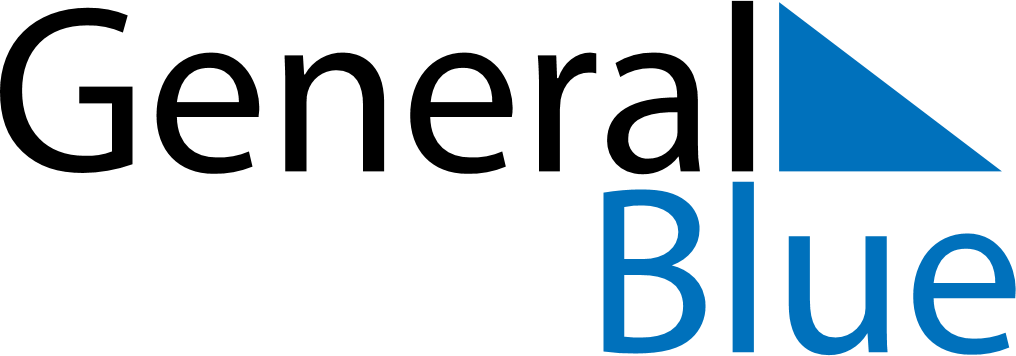 August 2030August 2030August 2030JapanJapanMONTUEWEDTHUFRISATSUN1234567891011Mountain Day12131415161718Mountain Day (substitute day)19202122232425262728293031